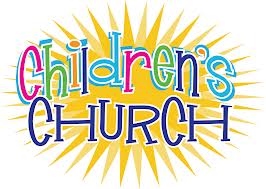 Our Lady of ConsolationCHILDREN’S CHURCH REGISTRATIONThe Children’s Church Program is a Liturgy Based curriculum that is for preschool children that have turned 3 by September 1st up to age 5.Children’s Church sessions will run concurrently with the 11:00 Mass at the Schneider Parish Center.  Children will be invited to go with the Children’s Church Leader after the Opening Prayer and will return during Communion.Children participating in Children’s Church will have a fun, age appropriate learning experience with other young children related to the week's gospel message. The week's gospel message is presented as a basic concept that young children can understand. Children have a learning circle then do a craft project or activity relating to the week's theme.Trained Parent Volunteers (Leaders) take turns running the sessions and preparing the lessons. All Parent Volunteers are screened through the Archdiocese Safe Environment protocols. If you are interested in being a Volunteer occasionally, please mark that below.Children’s Church will begin on Sunday, September 13th and follows the same schedule as the PREP classes.**There is no fee for Children’s Church, but donations are appreciated.I am willing to be a Volunteer   Yes _____   No _____Full Name of Child:________________________________________________  Male _____ Female _____ Address (include zip code): _______________________________________________________________________________________________________________________________________________Home Phone: _______________________________ Cell Phone: ________________________________Email Address: _______________________________  Additional email address: ____________________Date of Birth: ______/______/______ Child’s Age as of Sept. 1, 2014: _______ Name of Mother: ________________________________________________________Please Check one: _____ Birth/Adoptive Parent _____ Guardian _____ Step ParentName of Father: __________________________________________Please Check one: _____ Birth/Adoptive Parent _____ Guardian _____ Step ParentSacrament Information: Date of Baptism: ____________________ Church of Baptism:___________________________________City & State of Church: ________________________________________________________________ To best serve your child, please complete the following: Does your child have any known allergies? If yes, please explain. ___________________________________Does your child have any chronic illness? If yes, please explain.  _______________________________________________________________________________________________________________________Does your child have any physical or learning challenges? If yes, please explain.  __________________________________________________________________________________________________________ Is there anything about your family situation that you would like your child’s Catechist to know? ______________________________________________________________________________________________________________________________________________________________________MEDICAL RELEASEI authorize the staff to provide emergency care and expedite medical treatment incase of injury or illness.Parent/Guardian Signature______________________________________________    Date: ___/____/______Above signed releases and discharges The Archbishop, the Archdiocese of Philadelphia, and it’s employees, agents, representatives, volunteers, Our Lady of Consolation Church and pastor from all actions, claims or demands for injuries or damages resulting from his/her child’s participation in the aforesaid activities and/ or use of the aforesaid facilities.PHOTO RELEASEI authorize that my child(ren)’s picture may appear on the parish website, church newsletter, bulletin boards, newspaper articles, etc. in relation to events that happen in the parish.Parent/Guardian Signature: _____________________________________________   Date: ____/____/______Please return form to:OLC Church  Att: Janice Dagney603 West Second AvenueParkesburg, PA  19365Contact DRE at jdagney@olcelc.com or 610-857-0511